www.ks5u.com延边第二中学2020-2021学年度第二学期第一次阶段性检测高二物理试卷一、选择题（每小题5分，共55分，其中1-7小题为单项选择题,8-11小题为多项选择题.多选题全部选对的得5分，选对但不全的得3分，有选错的不得分）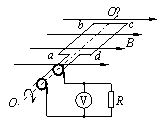 1．如图甲所示，弹簧振子以O点为平衡位置，在A、B两点之间做简谐运动。取向右为正方向，振子的位移x与时间t的关系图象如图乙所示，下列说法正确的是(    )A．从t=0.4s到t=0.8s的时间内，振子的速度逐渐增大B．t=0.2s时，振子在O点右侧6cm处C．t=0.4s和t=1.2s时，振子的加速度相同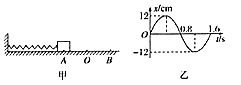 D．t=0.8s时，振子的速度方向向右2.如图所示，两只完全相同的灯泡a、b分别与电感I，电容C串联，再将两者并联，接在“220V，50HZ”的交变电源两端，两只灯泡亮度相同．如果将电源改“220V，60HZ”的交变电源，则(    )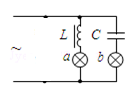 A．两只灯泡亮度相同      B．a 变暗， b变亮C．两只灯泡都将变亮      D．a变亮，b变暗3．某同学学习了电磁感应相关知识之后，做了探究性实验：将闭合线圈按图示方式放在电子秤上，线圈上方有一N极朝下竖直放置的条形磁铁，手握磁铁在线圈的正上方静止，此时电子秤的示数为m0。下列说法正确的是（　　）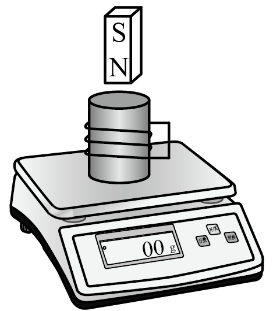 A．将磁铁N极加速插向线圈的过程中，电子秤的示数小于m0B．将静止于线圈内的磁铁匀速抽出的过程中，电子秤的示数大于m0C．将磁铁N极加速插向线圈的过程中，线圈中产生的电流沿逆时针方向（俯视）D．将磁铁N极匀速插向线圈的过程中，磁铁减少的重力势能等于线圈中产生的焦耳热4．两个相同的电阻，分别通以如图甲，乙所示的两种交变电流，其中图乙的电流前半周期是直流电，后半周期是正弦式电流，则在一个周期内，甲，乙两种电流在电阻上产生的焦耳热之比等于（　　）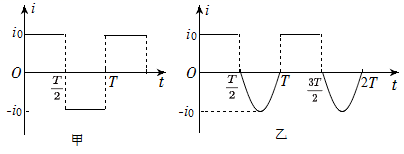 A．2：1         B．3：2	C．4：3	D．5：45．如图为小型旋转电枢式交流发电机的原理图，其矩形线圈在磁感应强度为B的匀强磁场中绕垂直于磁场方向的固定轴OO′匀速转动。磁场的磁感应强度B=×10-2T，线圈的面积s=0.02m2，匝数N=400匝，线圈总电阻r=2Ω，线圈的两端经集流环和电刷与电阻R=8Ω连接，与电阻R并联的交流电压表为理想电表，线圈的转速n=r/s。在t＝0时刻，线圈平面与磁场方向平行，则下列说法正确的是（   ）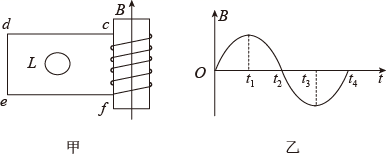 A．交流发电机产生电动势随时间的变化关系是e=8sin100t(V)B．交流电压表的示数为8VC．从t＝0时刻开始线圈平面转过30º的过程中，通过电阻的电量约为5.6×10-3CD．电阻R上的热功率为6.4W6．如图所示，某空间中存在一个有竖直边界的水平方向磁感应强度为B的匀强磁场区域，现将一个等腰梯形闭合导线圈abcd，从图示位置（ab边处于磁场区域的左边界）垂直于磁场方向从磁场左侧以水平速度v匀速拉过这个区域，其中ab=L，cd=3L，梯形高为2L，线框abcd的总电阻为R。下图中 ， ，则能正确反映该过程线圈中感应电流i随时间t变化的是（规定dcba的方向为电流正方向）（    ）  A．               B．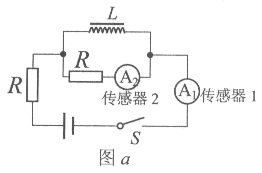 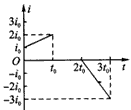 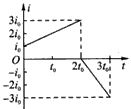 C．              D．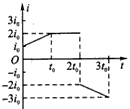 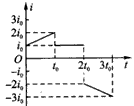 7．如图甲所示，螺线管内有一平行于轴线的磁场，规定图中箭头所示方向为磁感应强度B的正方向，螺线管与导线框cdef相连，导线框cdef内有一半径很小的金属圆环L，圆环与导线框cdef在同一平面内，当螺线管内的磁感应强度随时间按图乙所示规律变化时，下列选项中正确的是（　　）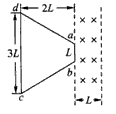 A．在t1时刻，金属圆环L内的磁通量最大B．在t2时刻，金属圆环L内的磁通量为零C．在t1~t2时间内，金属圆环L内有逆时针方向的感应电流D．在t1~t2时间内，金属圆环L有收缩的趋势8．图a是用电流传感器（相当于电流表，其电阻可以忽略不计）研究自感现象的实验电路，图中两个电阻的阻值均为R，L是一个自感系数足够大的自感线圈，其直流电阻值也为R．图b是某同学画出的在t0时刻开关S切换前后，通过传感器的电流随时间变化的图象．关于这些图象，下列说法中正确的是（     ）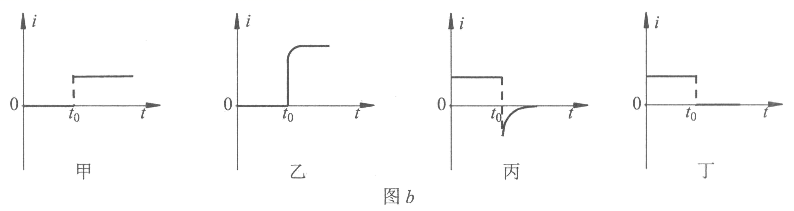 A．甲是开关S由断开变为闭合，通过传感器1的电流随时间变化的情况B．乙是开关S由断开变为闭合，通过传感器1的电流随时间变化的情况C．丙是开关S由闭合变为断开，通过传感器2的电流随时间变化的情况D．丁是开关S由闭合变为断开，通过传感器2的电流随时间变化的情况9．如图所示，理想变压器与三个定值电阻组成电路，其中，理想变压器原、副线圈的匝数比为，在a，b间接入正弦式交变电流，则下列说法正确的是（　　）A．、、两端的电压之比为B．、、消耗的功率之比为C．a、b间输入功率与变压器输入功率之比为D．a、b间输入电压与变压器输入电压之比为10．如图所示是远距离输电示意图，电站的输出电压恒定，U1＝250 V，输出功率P1＝100 kW，输电线电阻R＝8 Ω.则进行远距离输电时，下列说法中正确的是(　　)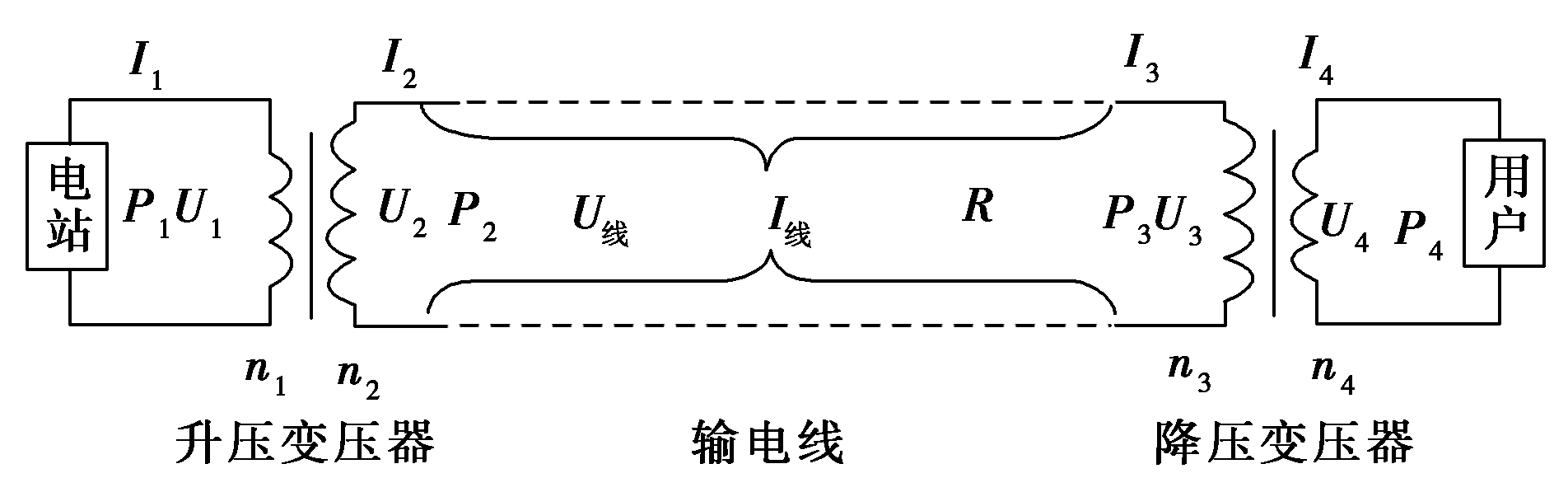 A．若电站的输出功率突然增大，则降压变压器的输出电压减小B．若电站的输出功率突然增大，则升压变压器的输出电压增大C．输电线损耗比例为5%时，所用升压变压器的匝数比D．用10 000 V高压输电，输电线损耗功率为8 000 W11．如图所示，竖直放置的光滑导轨宽为L，矩形匀强磁场Ⅰ、Ⅱ的高和间距均为d，磁感应强度为B．质量为m的水平金属杆由静止释放，进入磁场Ⅰ和Ⅱ时的速度相等．金属杆在导轨间的电阻为R，与导轨接触良好，其余电阻不计，重力加速度为g．金属杆（   ）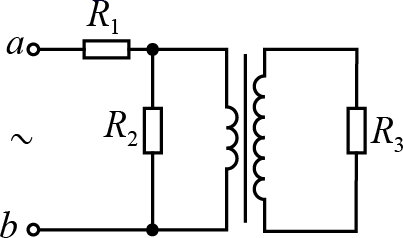 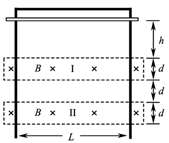 A．刚进入磁场Ⅰ时加速度方向竖直向下B．穿过磁场Ⅰ的时间大于在两磁场之间的运动时间C．穿过两磁场产生的总热量为4mgdD．释放时距磁场Ⅰ上边界的高度h可能小于二、实验题（每空2分，共12分）12．某同学欲将量程为300 μA的微安表头G改装成量程为0.3 A的电流表．可供选择的实验器材有：A．微安表头G（量程300 μA，内阻约为几百欧姆）B．滑动变阻器R1（0 - 10 kΩ）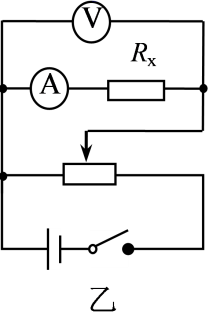 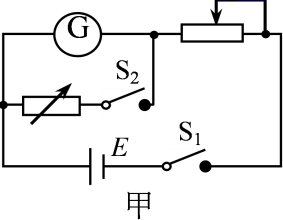 C．滑动变阻器R2（0 - 50 kΩ）D．电阻箱（0 - 9 999 Ω）E．电源E1（电动势约为1.5 V）F．电源E2（电动势约为9 V）G．开关、导线若干该同学先采用如图甲的电路测量G的内阻，实验步骤如下：①按图甲连接好电路，将滑动变阻器的滑片调至图中最右端所对应的位置；②断开S2，闭合S1，调节滑动变阻器的滑片位置，使G满偏；③闭合S2，保持滑动变阻器的滑片位置不变，调节电阻箱的阻值，使G的示数为200 μA，记下此时电阻箱的阻值．回答下列问题：（1）实验中电源应选用_________（填“E1”或“E2”），滑动变阻器应选用________（填“R1”或“R2”）．（2）若实验步骤③中记录的电阻箱的阻值为R，则G的内阻Rg与R的关系式为 Rg =______．（3）实验测得G的内阻Rg = 500 Ω，为将G改装成量程为0.3 A的电流表，应选用阻值为_____Ω(保留一位小数)的电阻与G_____（填“串联”或“并联”）．（4）接着该同学利用改装后的电流表A，按图乙电路测量未知电阻Rx的阻值．某次测量时电压表V的示数为1.20 V，表头G的指针指在原电流刻度的250 μA处，则Rx =_______Ω．三、解答题（13小题10分，14小题23分，共33分。要求写出必要的公式、文字说明和解释，只写结果不得分。）13．如图甲所示，匝的线圈（图中只画了2匝），总电阻，其两端与一个的电阻相连，线圈内有垂直指向纸内的磁场。线圈中的磁通量按图乙所示规律变化。求：(1)判断a、b两点电势的高低；(2)线圈产生的感应电动势；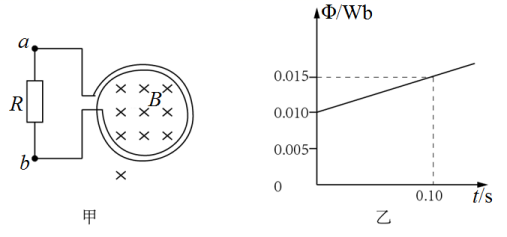 (3)电阻两端的电压。14．如图所示，竖直放置、半径为R的圆弧导轨与水平导轨ab、在处平滑连接，且轨道间距为2L，cd、足够长并与ab、以导线连接，导轨间距为L，b、c、在一条直线上，且与平行，右侧空间中有竖直向上、磁感应强度大小为B的匀强磁场，均匀的金属棒pq和gh垂直导轨放置且与导轨接触良好。gh静止在cd、导轨上，pq从圆弧导轨的顶端由静止释放，进入磁场后与gh没有接触。当pq运动到时，回路中恰好没有电流，已知pq的质量为2m，长度为2L，电阻为2r，gh的质量为m，长度为L，电阻为r，除金属棒外其余电阻不计，所有轨道均光滑，重力加速度为g，求：（1）金属棒pq到达圆弧的底端时，对圆弧底端的压力；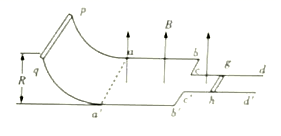 （2）金属棒pq运动到时，金属棒gh的速度大小；（3）金属棒gh产生的最大热量。